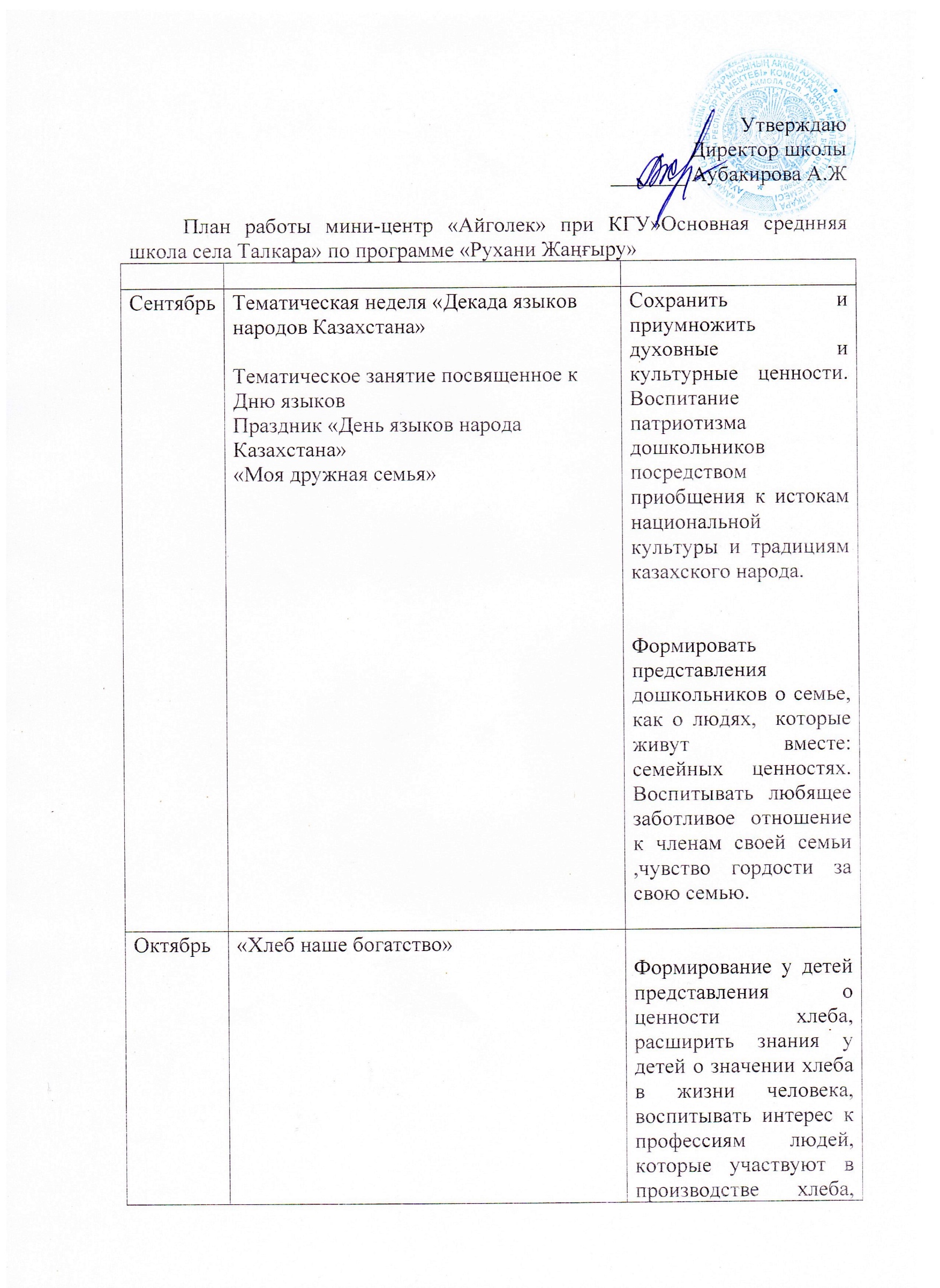 уважение к труду взрослыхНоябрь«Моя Родина-Казахстан»Расширить представление о ценности и красоте родной земли.ДекабрьТематическая беседа ко дню Первого Президента « Я такой же, как все человек , дню Независимости «Независимый наш Казахстан»Челлендж «Мой Казахстан – Республика моя» Обогащать знания детей о своей стране, о Первом Президенте РК Н.А. Назарбаеве.  Воспитание патриотических чувств, любви к своей Родине, углубить и расширить знания и представления детей о Казахстане;  развивать познавательный интерес, связную речь, мышление; воспитывать нравственно-патриотическое отношение к местам, где дети родились и живут. живут.январь«Зима в родном краю» Формировать представления  детей о зиме, явлениях природы через произведения казахских  поэтов, способность видеть красоту окружающего мира.  Развивать познавательный интерес, любознательность. Воспитывать любовь к родной природе, экологическую культуру.февраль«Как прекрасен аул, в котором я живу»Формирование нравственно- патриотического отношения и чувства сопричастности к родному  аулу, к окружающей его природе. Воспитывать патриотические чувства, гордость за «малую» Родину.мартУтренники«Наурыз мерекесі»«Светлый праздник Наурыз»«Традиции и фольклор»Формировать знания детей о национальном празднике Наурыз, знакомить с традиционным жилищем казахов, с предметами быта и орнамента казахского народа, с казахскими народными сказками и произведениями казахских авторов. Воспитывать уважение к национальным традициям казахского народа.АпрельТематические занятия«Земля и космос» «Жер және ғарыш»Проект «Таинственный космос» Дать детям представление о космосе и великих казахстанских космонавтах. Воспитывать уважение к героям космоса, желание быть похожими на них, развивать познавательные, интеллектуальные и творческие способности детейМай1 мая – День единства народов КазахстанаТематические занятия«День Защитника Отечества»9 Мая – День Победы - «А мы войны не знали…»Формирование нравственно- патриотического  чувстваФормировать представление детей о государственном празднике - День защитника Отечества. Знакомить с военными профессиями и военной техникой. Воспитывать патриотические чувства – любовь к Родине и гордость за Отечество.Воспитывать патриотические чувства – любовь к Родине и гордость за Отечество